Z WIZYTĄ W JEDNOSTCE WOSKOWEJ W SIERADZU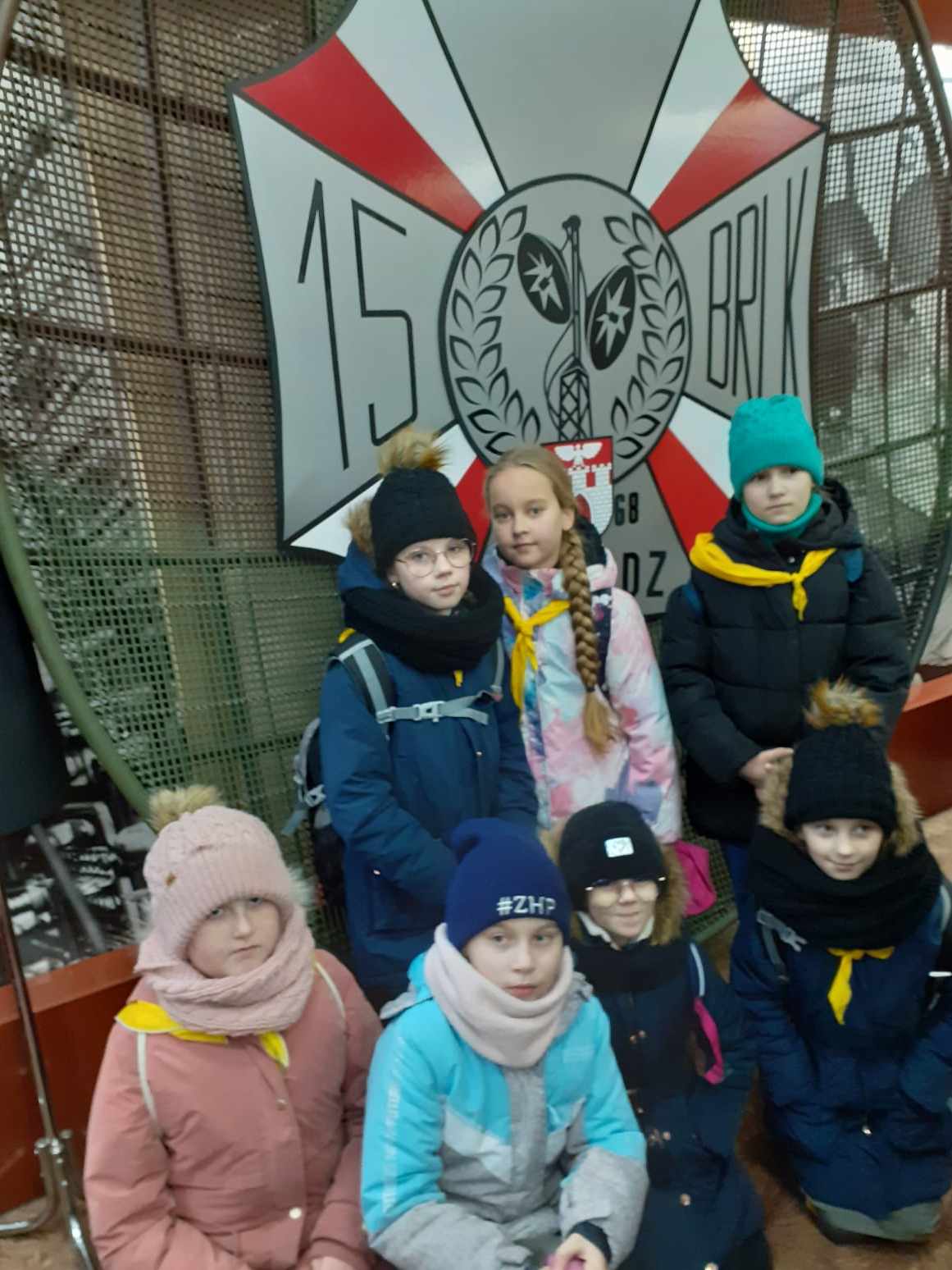 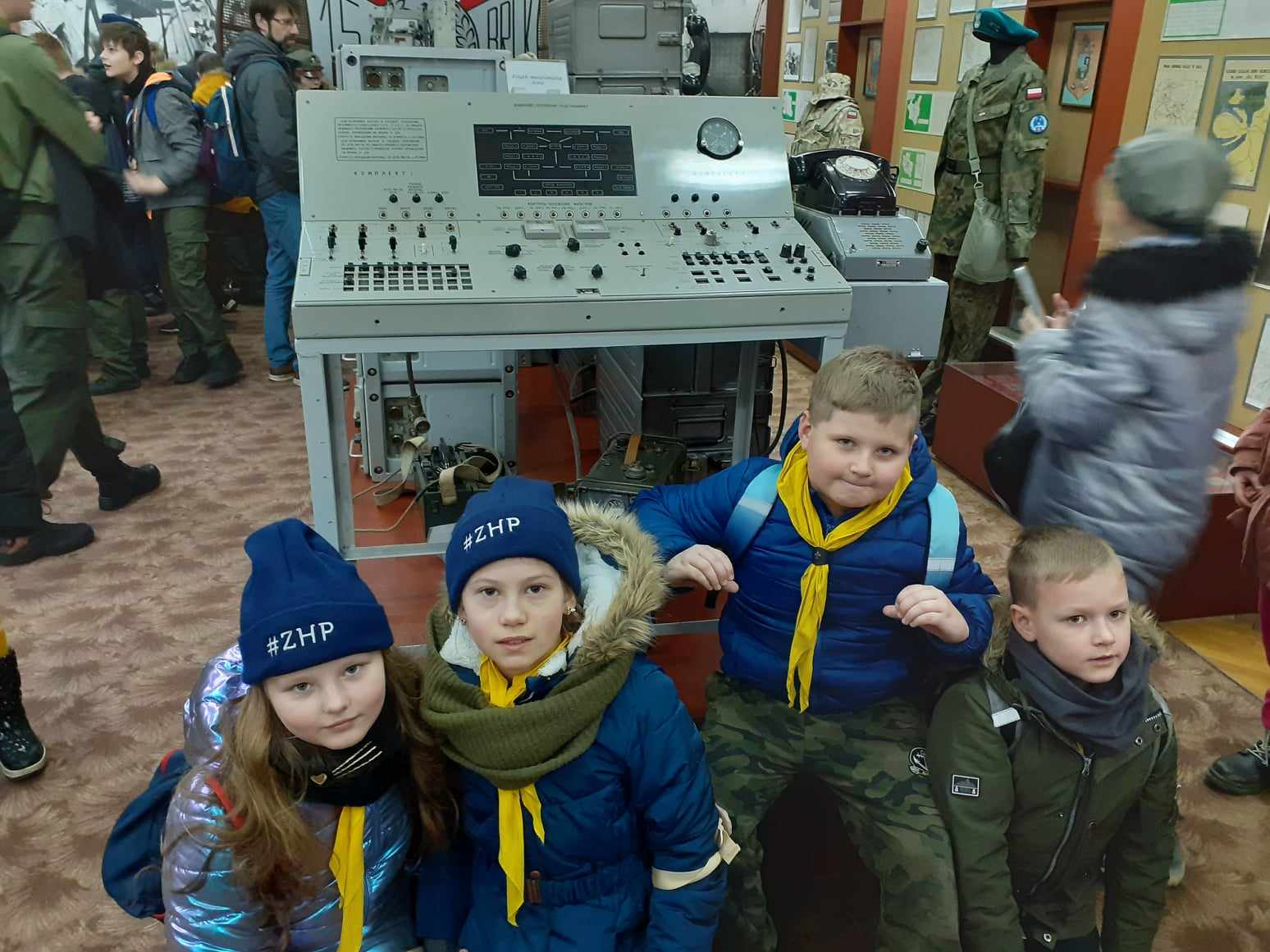 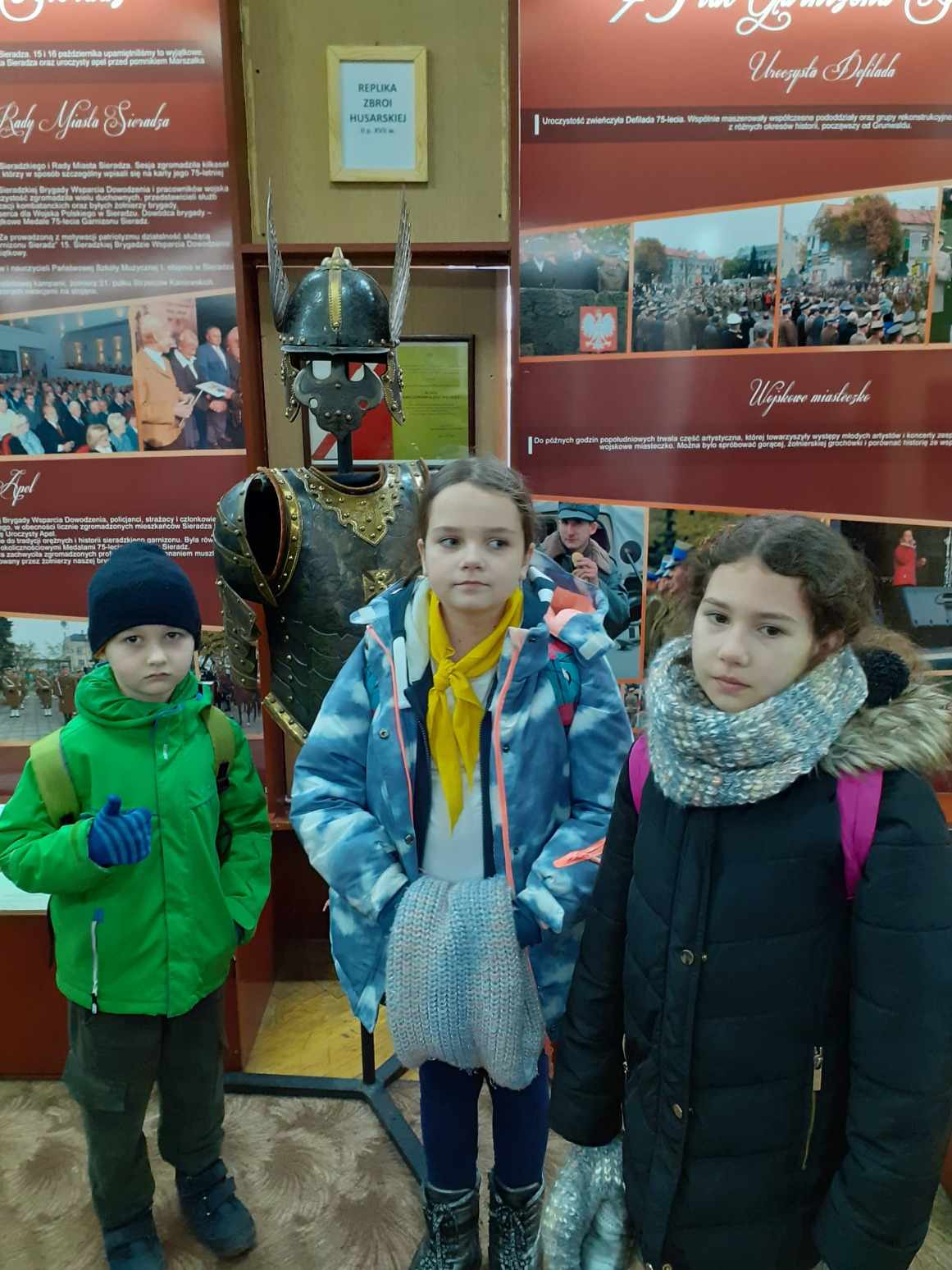 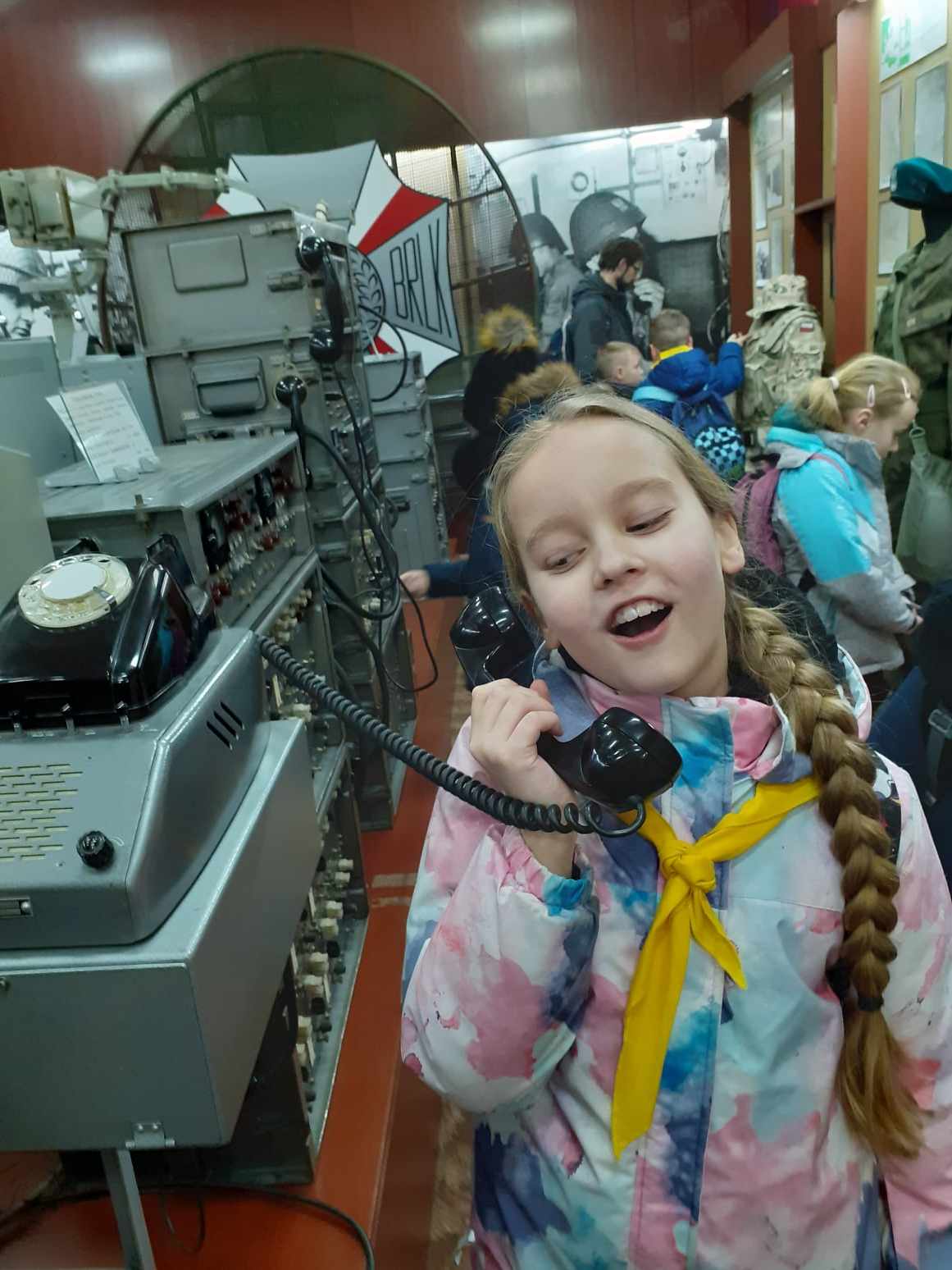 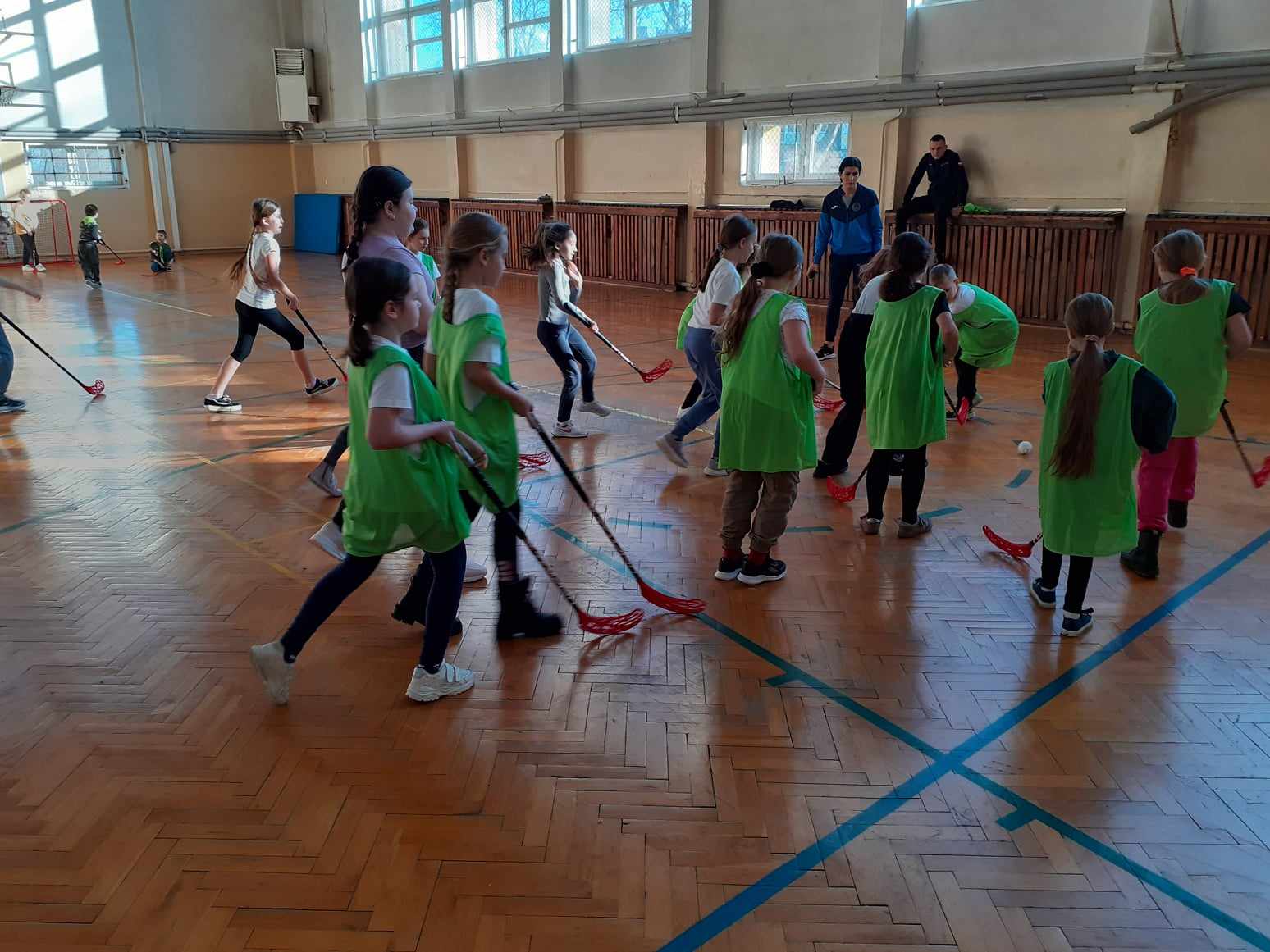 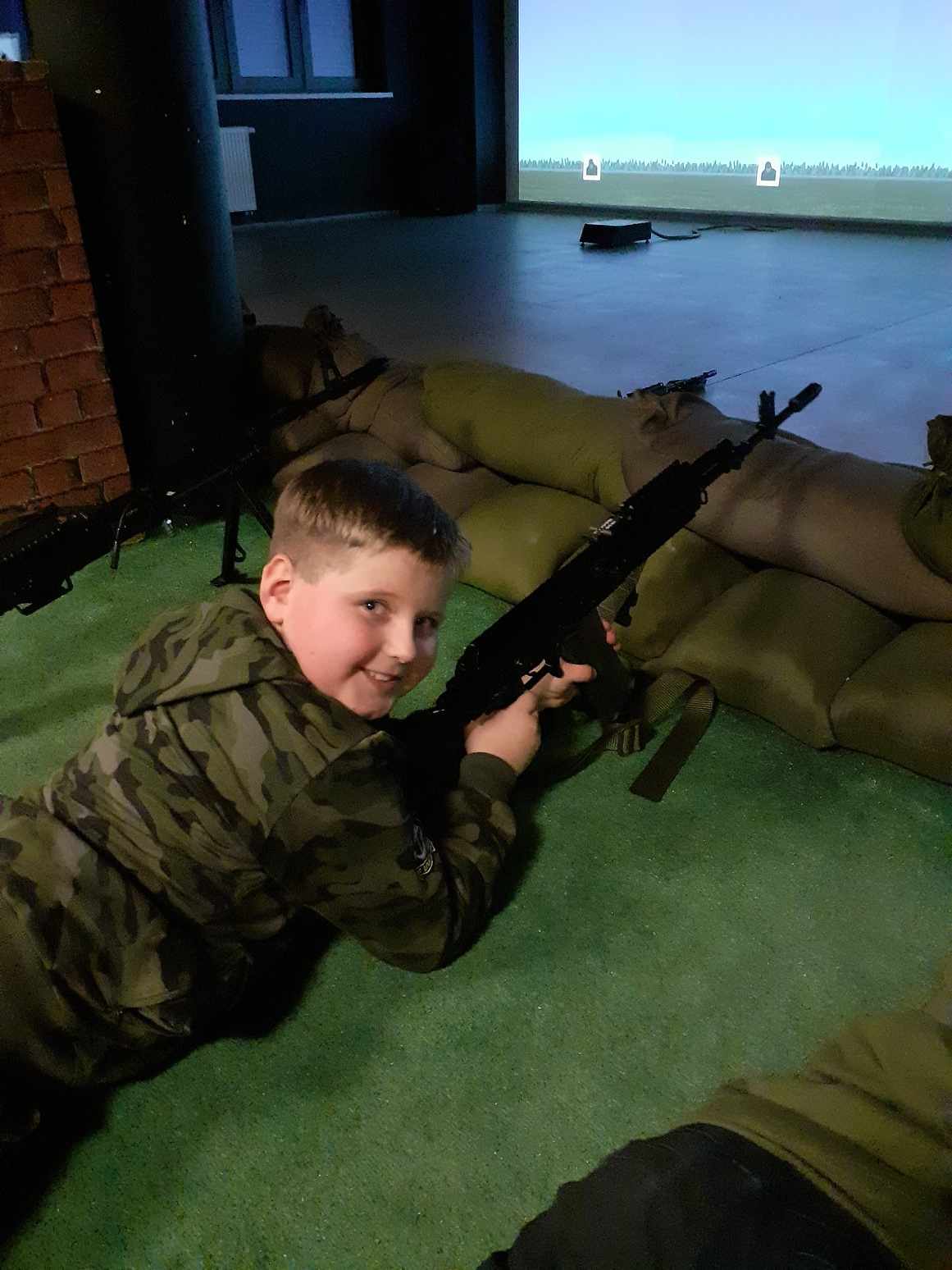 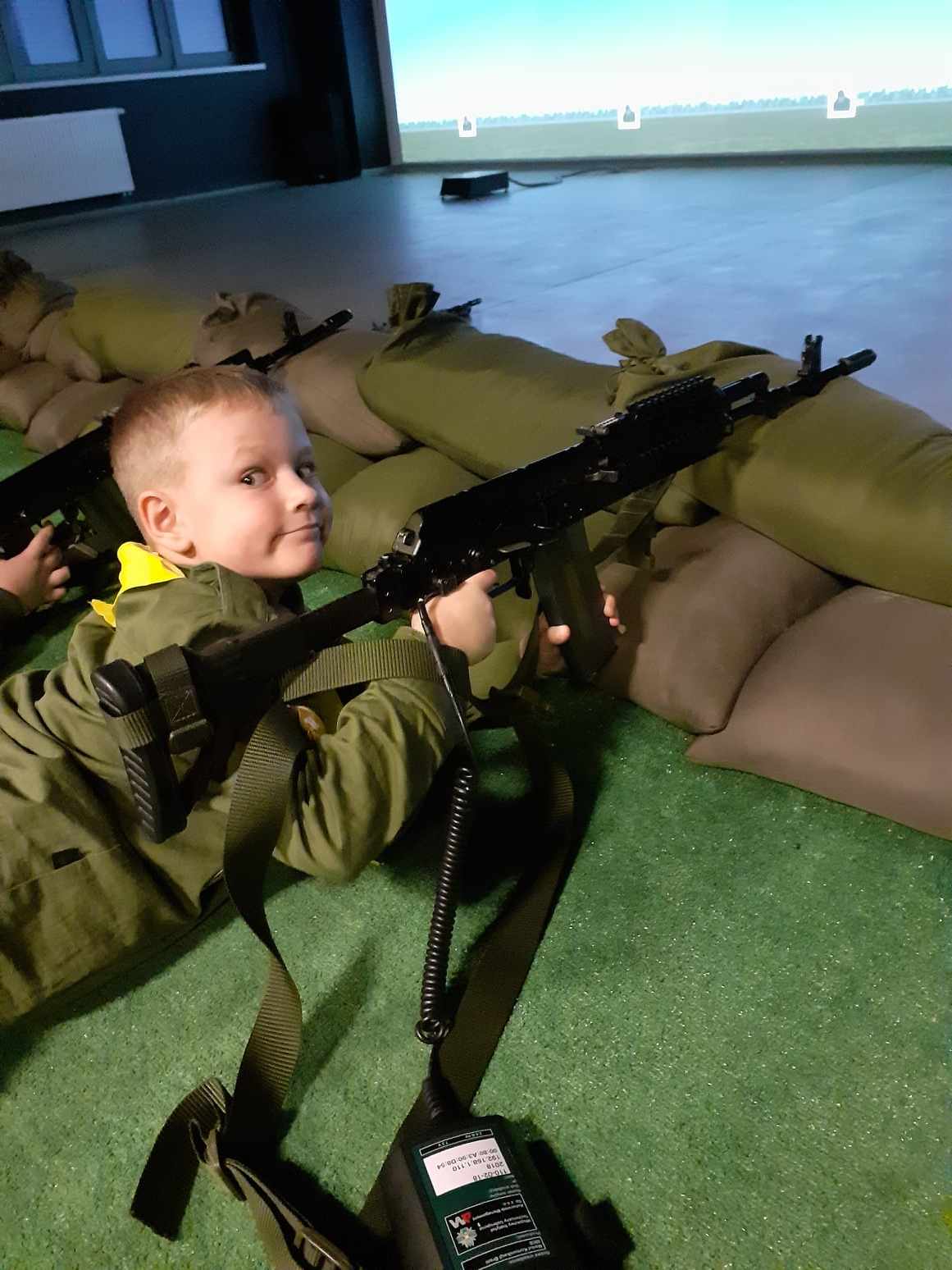 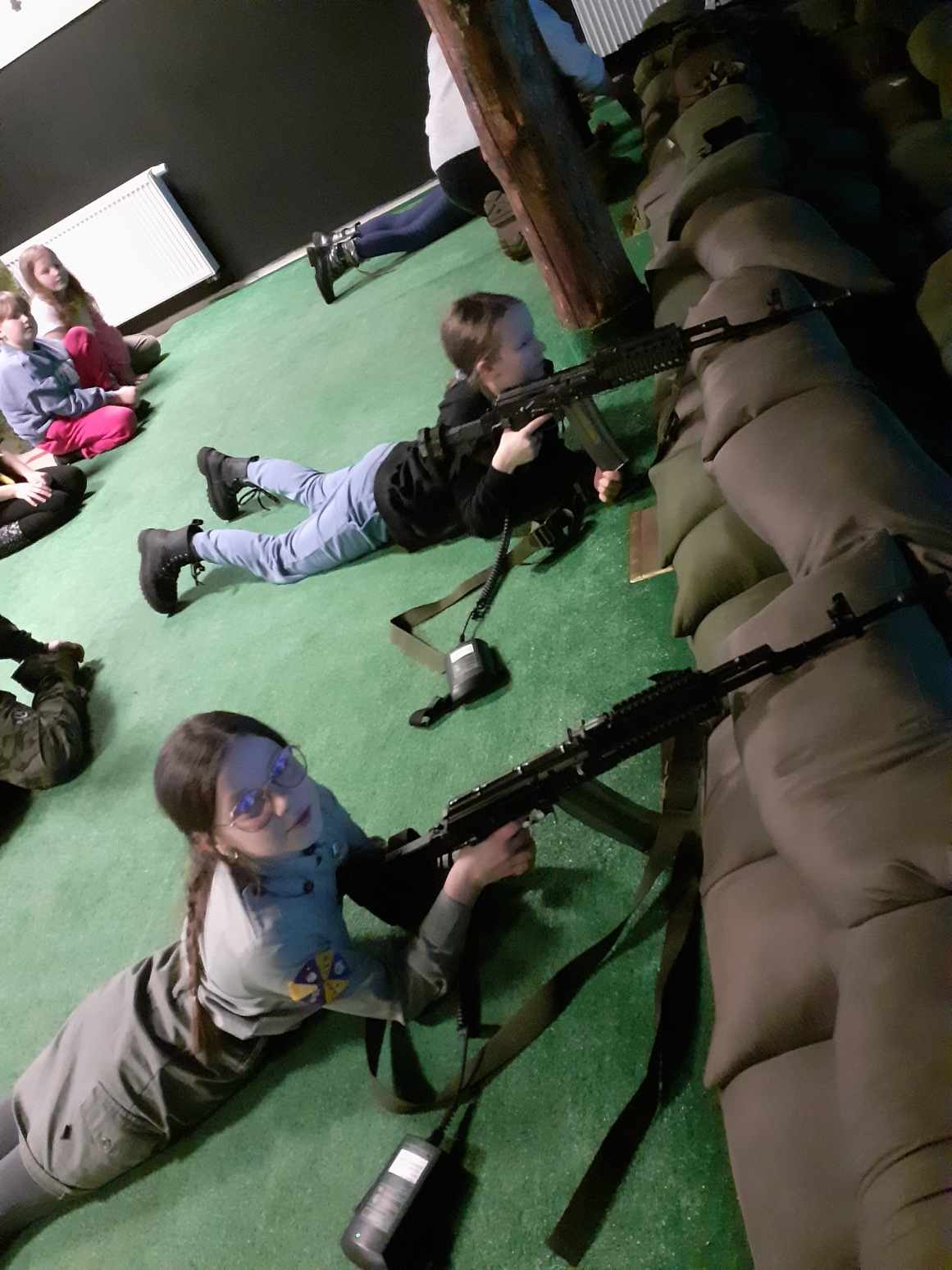 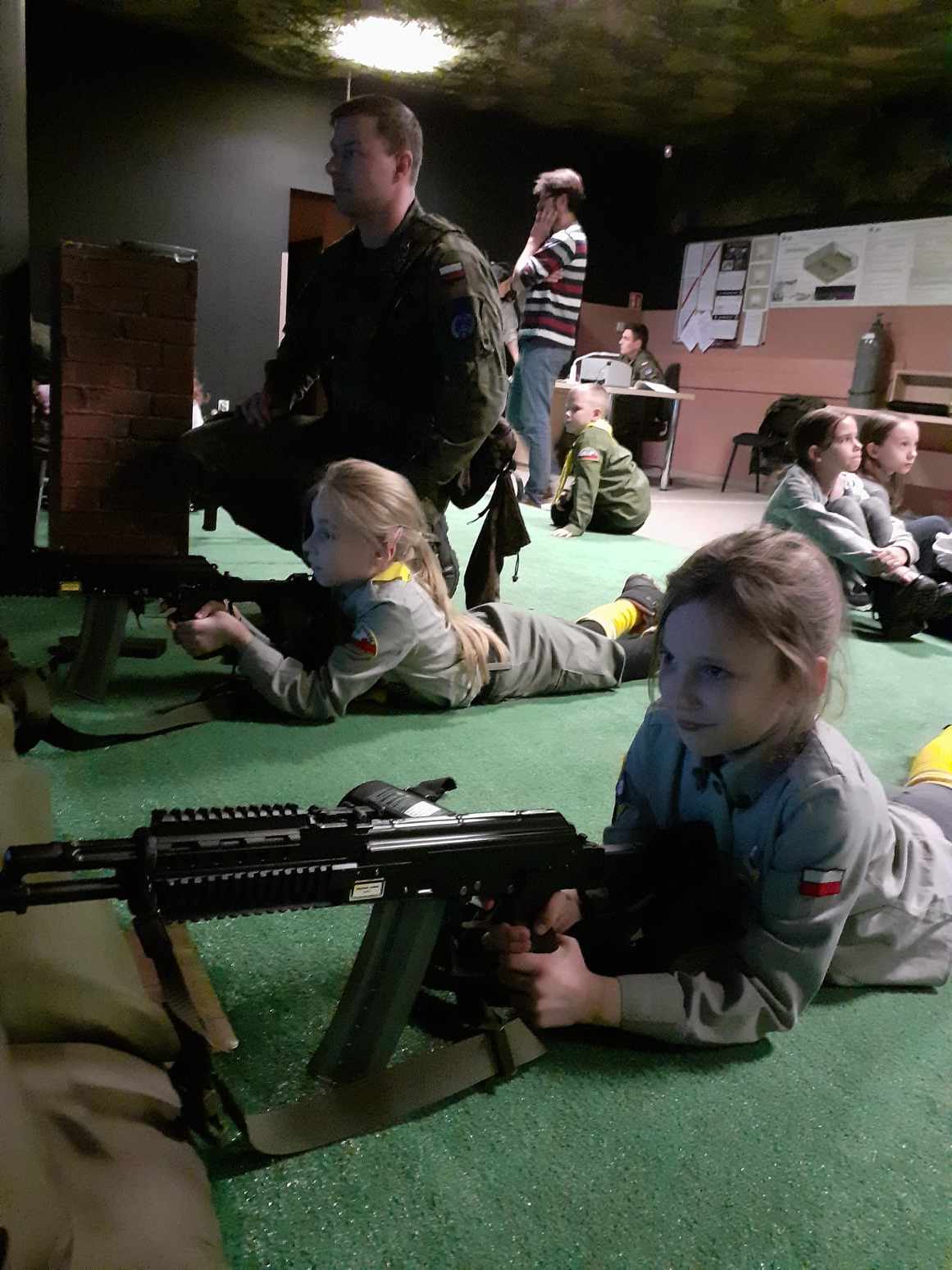 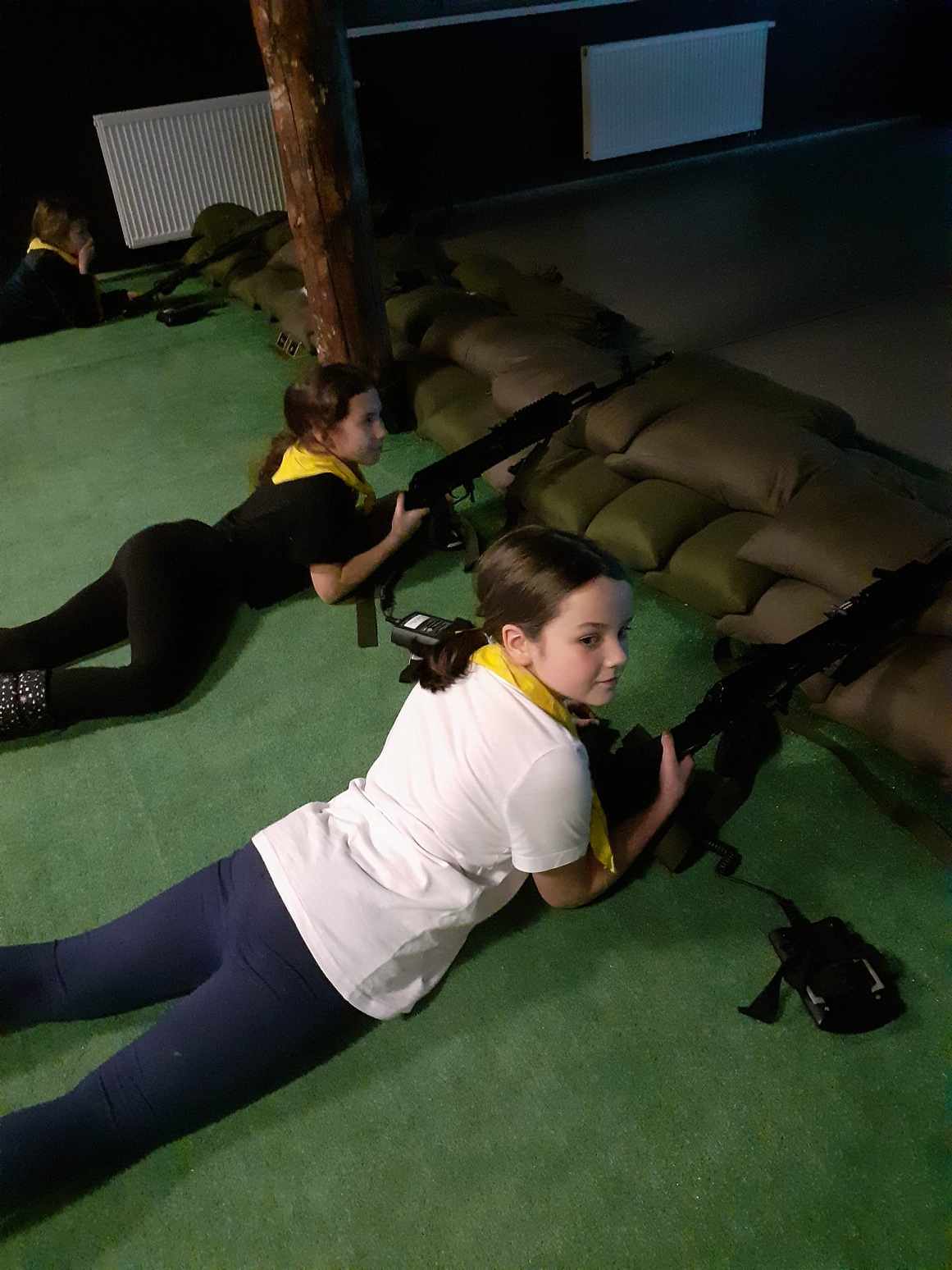 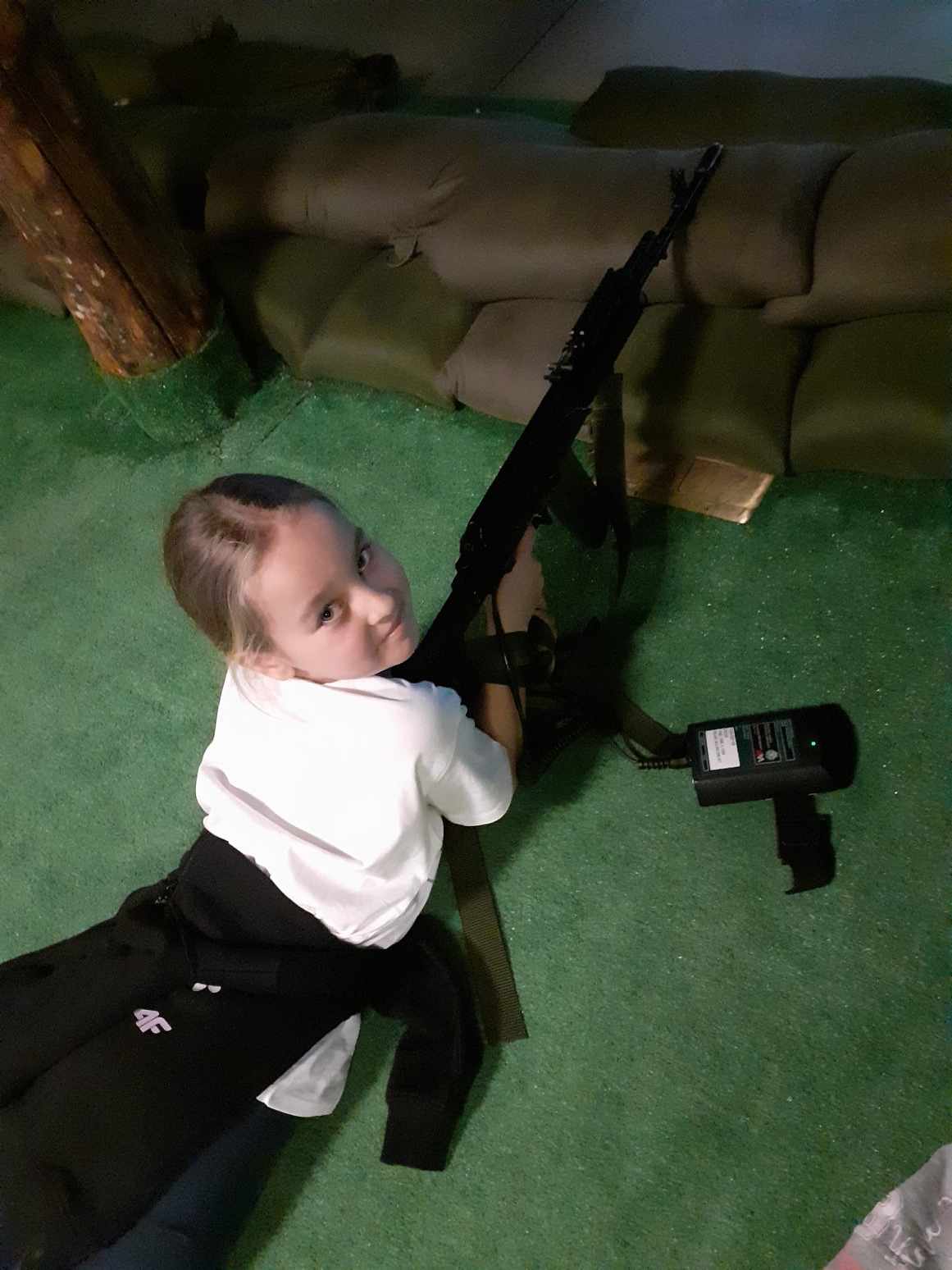 